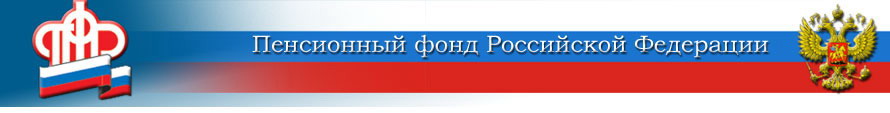           Отделение Пенсионного фонда Российской Федерации по Курской области_________________________________________________________________   305000 г. Курск,                                                                 телефон: (4712) 51–20–05 доб. 1201      ул. К.Зеленко, 5.                                                                e-mail: infosmi@056.pfr.ruНаправить материнский капитал на оплату образовательных услуг стало прощеВ текущем году в Курской области 736 семей подали заявления на оплату образовательных услуг из средств материнского(семейного) капитала.                   Ранее семьям, которые решили направить материнский капитал на оплату образовательных услуг (пребывание ребенка в детском саду, образовательные услуги в учреждениях высшего и среднего профессионального образования), необходимо было представить в Пенсионный фонд копию договора об оказании платных образовательных услуг и другие документы из образовательного учреждения.Теперь, процедура распоряжения средствами материнского капитала на оплату образовательных услуг значительно упрощена. В случае если территориальным органом ПФР заключено соглашение с образовательной организацией, достаточно подать в ПФР заявление о распоряжении средствами материнского капитала – через Портал госуслуг или личный кабинет гражданина на сайте ПФР, указав при этом все необходимые сведения в приложении к заявлению. Всю остальную информацию учреждение ПФР при рассмотрении заявления запросит самостоятельно в образовательной организации.Учреждениями Пенсионного фонда РФ по Курской области заключено 257 соглашений об информационном обмене с образовательными организациями, реализующими программы высшего, среднего профессионального и дошкольного образования, в том числе:- с 11 образовательными организациями высшего образования;- с 24 образовательными организациями среднего профессионального образования;- с 222 образовательными дошкольными учреждениями.Информация о заключенных соглашениях с образовательными организациями размещается в установленном порядке в разделе «Гражданам» на региональной странице Отделения ПФР по Курской области сайта Пенсионного фонда РФ (https://pfr.gov.ru/branches/kursk/info/~0/7235). Напомним, родители имеют право направить средства материнского капитала на оплату содержания ребенка, как в муниципальном, так и в частном дошкольном учреждении, за исключением частных детских садов, открытых индивидуальными предпринимателями. Учреждение должно находиться на территории России и иметь лицензию на оказание образовательных услуг. Распорядиться материнским капиталом на дошкольное образование родители могут, не дожидаясь трёхлетия ребёнка.       Напомним, что в 2021 году размер материнского капитала составляет: для семей с одним ребенком, рожденным или усыновленным с 2020 года - 483 881,83 руб. (дополнительно 155 550 руб., если в семье появится второй ребенок); для семей, в которых рождён или усыновлен второй ребенок - 639 431,83 руб.; для семей с двумя детьми, рожденными или усыновленными с 2007 по 2019 год – 483 881,83 руб.